Руководствуясь распоряжением Администрации Кинель-Черкасского района от 25.04.2017 № 175-р «О разработке проекта постановления Администрации Кинель-Черкасского района «О внесении изменений в постановление Главы Кинель-Черкасского района от 20.06.2014 №591 «Об утверждении муниципальной программы «Модернизация и развитие автомобильных дорог общего пользования местного значения муниципального района Кинель-Черкасский Самарской области»2014-2019 годы», ПОСТАНОВЛЯЮ:1.Внести в постановление Главы Кинель-Черкасского района от 20.06.2014 № 591«Об утверждении муниципальной программы «Модернизация и развитие автомобильных дорог общего пользования местного значения муниципального района Кинель-Черкасский Самарской области» на 2014 - 2019 годы» следующие изменения:в наименованиях и по тексту постановления Главы Кинель-Черкасского района от 20.06.2014 № 591 «Об утверждении муниципальной программы «Модернизация и развитие автомобильных дорог общего пользования местного значения муниципального района Кинель-Черкасский Самарской области на 2014 - 2019 годы», заменить слова «2014-2019 годы» на слова «2014-2020 годы»;в муниципальной программе «Модернизация и развитие автомобильных дорог общего пользования местного значения муниципального района Кинель-Черкасский Самарской области» на 2014 - 2019 годы (далее – муниципальная программа):в паспорте муниципальной программы:наименование муниципальной программы изложить в следующей редакции:«Модернизация и развитие автомобильных дорог общего пользования местного значения муниципального района Кинель-Черкасский Самарской области» на 2014 - 2020 годы;раздел «Этапы и сроки реализации муниципальной программы» изложить в следующей редакции:«Муниципальная программа реализуется в один этап: 2014-2020 годы»;раздел «Объемы бюджетных ассигнований муниципальной программы» изложить в следующей редакции: «Общий объем бюджетных ассигнований муниципальной программы составит 94675,0 тыс. рублей, в том числе по годам:2014 год – 7215,0 тыс. рублей;2015 год – 11605,7 тыс. рублей;2016 год – 57173,6 тыс. рублей;2017 год – 18680,7 тыс. рублей;2018 год – 0 тыс. рублей;2019 год – 0 тыс. рублей;2020 год – 0 тыс. рублей.Из них:за счет средств областного бюджета 45265,3 тыс. рублей, в том числе по годам:2014 год – 7215,0 тыс. рублей;2015 год – 0 тыс. рублей;2016 год – 38050,3 тыс. рублей;2017 год – 0 тыс. рублей;2018 год – 0 тыс. рублей;2019 год – 0 тыс. рублей;2020 год – 0 тыс. рублей;за счет средств бюджета района 35738,1 тыс. рублей, в том числепо годам:2014 год – 0 тыс. рублей;2015 год – 5334,1 тыс. рублей;2016 год – 15423,3тыс. рублей;2017 год – 14980,7 тыс. рублей;2018 год – 0 тыс. рублей;2019 год – 0 тыс. рублей;2020 год – 0 тыс. рублей;за счет средств прочих безвозмездных поступлений 13671,6 тыс. рублей, в том числе по годам:2014 год – 0 тыс. рублей;2015 год – 6271,6тыс. рублей;2016 год – 3700,0 тыс. рублей;2017 год – 3700,0 тыс. рублей;2018 год – 0 тыс. рублей;2019 год – 0 тыс. рублей»;2020 год – 0 тыс. рублей»;в тексте муниципальной программы:по тексту муниципальной программы наименование муниципальной программы изложить в следующей редакции:«Модернизация и развитие автомобильных дорог общего пользования местного значения муниципального района Кинель-Черкасский Самарской области» на 2014 - 2020 годы»;раздел 3 «Сроки и этапы реализации муниципальной программы» изложить в следующей редакции:«Муниципальная программа реализуется в один этап: 2014 – 2020 годы.»;таблицу 1 раздела 5 «Перечень показателей (индикаторов) муниципальной программы с указанием плановых значений по годам ее реализации и за весь период ее реализации» изложить в следующей редакции:ПЕРЕЧЕНЬпоказателей (индикаторов), характеризующих ежегодный ход и итоги реализации муниципальной программыабзац5 раздела 6 «Информация о ресурсном обеспечении муниципальной программы» изложить в следующей редакции:«Общий объем бюджетных ассигнований муниципальной программы составит 94675,0 тыс. рублей, в том числе по годам:2014 год – 7215,0 тыс. рублей;2015 год – 11605,7 тыс. рублей;2016 год – 57173,6 тыс. рублей;2017 год – 18680,7 тыс. рублей;2018 год – 0 тыс. рублей;2019 год – 0 тыс. рублей;2020 год – 0 тыс. рублей.Из них:за счет средств областного бюджета 45265,3 тыс. рублей, в том числе по годам:2014 год – 7215,0 тыс. рублей;2015 год – 0 тыс. рублей;2016 год – 38050,3 тыс. рублей;2017 год – 0 тыс. рублей;2018 год – 0 тыс. рублей;2019 год – 0 тыс. рублей;2020 год – 0 тыс. рублей;за счет средств бюджета района 35738,1 тыс. рублей, в том числепо годам:2014 год – 0 тыс. рублей;2015 год – 5334,1 тыс. рублей;2016 год – 15423,3тыс. рублей;2017 год – 14980,7 тыс. рублей;2018 год – 0 тыс. рублей;2019 год – 0 тыс. рублей;2020 год – 0 тыс. рублей;за счет средств прочих безвозмездных поступлений 13671,6 тыс. рублей, в том числе по годам:2014 год – 0 тыс. рублей;2015 год – 6271,6тыс. рублей;2016 год – 3700,0 тыс. рублей;2017 год – 3700,0 тыс. рублей;2018 год – 0 тыс. рублей;2019 год – 0 тыс. рублей;2020 год – 0 тыс. рублей.»;приложение 1 к муниципальной программе изложить в редакции приложения к настоящему постановлению. 2. Контроль за выполнением настоящего постановления возложить на заместителя Главы Администрации района по вопросам экономического развития и жилищно-коммунального хозяйства – А.А.Мецкера.3. Опубликовать настоящее постановление в газете «Трудовая жизнь» и разместить на официальном сайте Администрации Кинель-Черкасского района.4. Настоящее постановление вступает в силу со дня его официального опубликования.Глава Кинель-Черкасского района                                                 С.О.РадькоПРИЛОЖЕНИЕк постановлению АдминистрацииКинель-Черкасского районаот  28.04.2017 № 557Приложение 1к муниципальной программе «Модернизация и развитие автомобильных дорог общего пользования местного значения муниципального района Кинель-Черкасский Самарской области» на 2014-2020 годыПеречень основных мероприятий муниципальной программы «Модернизация и развитие автомобильных дорог общего пользования местного значения муниципального района Кинель-Черкасский Самарской области» на 2014-2020 годы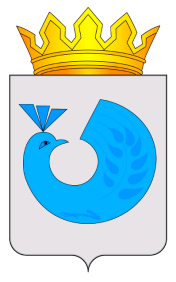 РОССИЙСКАЯ ФЕДЕРАЦИЯАдминистрацияКинель-Черкасского районаСамарской областиПОСТАНОВЛЕНИЕОт 28.04.2017 № 557 с.Кинель-Черкассы[О внесении изменений в постановление Главы Кинель-Черкасского района от 20.06.2014 №591«Об утверждении муниципальной программы «Модернизация и развитие автомобильных дорог общего пользования местного значения муниципального района Кинель-Черкасский Самарской области» на 2014-2019 годы»]№ п/пНаименование цели, задачи, показателя (индикатора)Единица измеренияЗначение показателя (индикатора) по годамЗначение показателя (индикатора) по годамЗначение показателя (индикатора) по годамЗначение показателя (индикатора) по годамЗначение показателя (индикатора) по годамЗначение показателя (индикатора) по годамЗначение показателя (индикатора) по годамЗначение показателя (индикатора) по годамЗначение показателя (индикатора) по годам№ п/пНаименование цели, задачи, показателя (индикатора)Единица измерения2013 отчет2014 оценка Плановый период (прогноз)Плановый период (прогноз)Плановый период (прогноз)Плановый период (прогноз)Плановый период (прогноз)Плановый период (прогноз)Плановый период (прогноз)№ п/пНаименование цели, задачи, показателя (индикатора)Единица измерения2013 отчет2014 оценка 2015 20162017201820192020Цель. Увеличение пропускной способности и приведение в нормативное состояние автомобильных дорог общего пользования местного значения муниципального района Кинель-ЧеркасскийЦель. Увеличение пропускной способности и приведение в нормативное состояние автомобильных дорог общего пользования местного значения муниципального района Кинель-ЧеркасскийЦель. Увеличение пропускной способности и приведение в нормативное состояние автомобильных дорог общего пользования местного значения муниципального района Кинель-ЧеркасскийЦель. Увеличение пропускной способности и приведение в нормативное состояние автомобильных дорог общего пользования местного значения муниципального района Кинель-ЧеркасскийЦель. Увеличение пропускной способности и приведение в нормативное состояние автомобильных дорог общего пользования местного значения муниципального района Кинель-ЧеркасскийЦель. Увеличение пропускной способности и приведение в нормативное состояние автомобильных дорог общего пользования местного значения муниципального района Кинель-ЧеркасскийЦель. Увеличение пропускной способности и приведение в нормативное состояние автомобильных дорог общего пользования местного значения муниципального района Кинель-ЧеркасскийЦель. Увеличение пропускной способности и приведение в нормативное состояние автомобильных дорог общего пользования местного значения муниципального района Кинель-ЧеркасскийЦель. Увеличение пропускной способности и приведение в нормативное состояние автомобильных дорог общего пользования местного значения муниципального района Кинель-ЧеркасскийЦель. Увеличение пропускной способности и приведение в нормативное состояние автомобильных дорог общего пользования местного значения муниципального района Кинель-ЧеркасскийЦель. Увеличение пропускной способности и приведение в нормативное состояние автомобильных дорог общего пользования местного значения муниципального района Кинель-ЧеркасскийЦель. Увеличение пропускной способности и приведение в нормативное состояние автомобильных дорог общего пользования местного значения муниципального района Кинель-ЧеркасскийЗадача 1. Улучшение технического состояния автомобильных дорог общего пользования местного значения муниципального района Кинель-ЧеркасскийЗадача 1. Улучшение технического состояния автомобильных дорог общего пользования местного значения муниципального района Кинель-ЧеркасскийЗадача 1. Улучшение технического состояния автомобильных дорог общего пользования местного значения муниципального района Кинель-ЧеркасскийЗадача 1. Улучшение технического состояния автомобильных дорог общего пользования местного значения муниципального района Кинель-ЧеркасскийЗадача 1. Улучшение технического состояния автомобильных дорог общего пользования местного значения муниципального района Кинель-ЧеркасскийЗадача 1. Улучшение технического состояния автомобильных дорог общего пользования местного значения муниципального района Кинель-ЧеркасскийЗадача 1. Улучшение технического состояния автомобильных дорог общего пользования местного значения муниципального района Кинель-ЧеркасскийЗадача 1. Улучшение технического состояния автомобильных дорог общего пользования местного значения муниципального района Кинель-ЧеркасскийЗадача 1. Улучшение технического состояния автомобильных дорог общего пользования местного значения муниципального района Кинель-ЧеркасскийЗадача 1. Улучшение технического состояния автомобильных дорог общего пользования местного значения муниципального района Кинель-ЧеркасскийЗадача 1. Улучшение технического состояния автомобильных дорог общего пользования местного значения муниципального района Кинель-ЧеркасскийЗадача 1. Улучшение технического состояния автомобильных дорог общего пользования местного значения муниципального района Кинель-Черкасский1.1Увеличение протяженности отремонтированных автомобильных дорог с твердым покрытием муниципального района Кинель-Черкасскийкм2,40,360,840,550,40,350,5-№ п/пНаименование цели, задачи, основного мероприятияОтветственные исполнители (соисполнители) основного мероприятияСрок реализацииФорма бюджетных ассигнований на 2014 годФорма бюджетных ассигнований на 2015-2019 годыОбъем финансирования по годам, тыс. рублейОбъем финансирования по годам, тыс. рублейОбъем финансирования по годам, тыс. рублейОбъем финансирования по годам, тыс. рублейОбъем финансирования по годам, тыс. рублейОбъем финансирования по годам, тыс. рублейОбъем финансирования по годам, тыс. рублейОбъем финансирования по годам, тыс. рублейОбъем финансирования по годам, тыс. рублейИсточники финансированияОжидаемый результат№ п/пНаименование цели, задачи, основного мероприятияОтветственные исполнители (соисполнители) основного мероприятияСрок реализацииФорма бюджетных ассигнований на 2014 годФорма бюджетных ассигнований на 2015-2019 годы20142015201620172018201820192020ВсегоИсточники финансированияОжидаемый результатЦель. Увеличение пропускной способности и приведение в нормативное состояние автомобильных дорог общего пользования местного значения муниципального района Кинель-ЧеркасскийЦель. Увеличение пропускной способности и приведение в нормативное состояние автомобильных дорог общего пользования местного значения муниципального района Кинель-ЧеркасскийЦель. Увеличение пропускной способности и приведение в нормативное состояние автомобильных дорог общего пользования местного значения муниципального района Кинель-ЧеркасскийЦель. Увеличение пропускной способности и приведение в нормативное состояние автомобильных дорог общего пользования местного значения муниципального района Кинель-ЧеркасскийЦель. Увеличение пропускной способности и приведение в нормативное состояние автомобильных дорог общего пользования местного значения муниципального района Кинель-ЧеркасскийЦель. Увеличение пропускной способности и приведение в нормативное состояние автомобильных дорог общего пользования местного значения муниципального района Кинель-ЧеркасскийЦель. Увеличение пропускной способности и приведение в нормативное состояние автомобильных дорог общего пользования местного значения муниципального района Кинель-ЧеркасскийЦель. Увеличение пропускной способности и приведение в нормативное состояние автомобильных дорог общего пользования местного значения муниципального района Кинель-ЧеркасскийЦель. Увеличение пропускной способности и приведение в нормативное состояние автомобильных дорог общего пользования местного значения муниципального района Кинель-ЧеркасскийЦель. Увеличение пропускной способности и приведение в нормативное состояние автомобильных дорог общего пользования местного значения муниципального района Кинель-ЧеркасскийЦель. Увеличение пропускной способности и приведение в нормативное состояние автомобильных дорог общего пользования местного значения муниципального района Кинель-ЧеркасскийЦель. Увеличение пропускной способности и приведение в нормативное состояние автомобильных дорог общего пользования местного значения муниципального района Кинель-ЧеркасскийЦель. Увеличение пропускной способности и приведение в нормативное состояние автомобильных дорог общего пользования местного значения муниципального района Кинель-ЧеркасскийЦель. Увеличение пропускной способности и приведение в нормативное состояние автомобильных дорог общего пользования местного значения муниципального района Кинель-ЧеркасскийЦель. Увеличение пропускной способности и приведение в нормативное состояние автомобильных дорог общего пользования местного значения муниципального района Кинель-ЧеркасскийЦель. Увеличение пропускной способности и приведение в нормативное состояние автомобильных дорог общего пользования местного значения муниципального района Кинель-ЧеркасскийЦель. Увеличение пропускной способности и приведение в нормативное состояние автомобильных дорог общего пользования местного значения муниципального района Кинель-ЧеркасскийЦель. Увеличение пропускной способности и приведение в нормативное состояние автомобильных дорог общего пользования местного значения муниципального района Кинель-ЧеркасскийЗадача 1. Улучшение технического состояния автомобильных дорог общего пользования местного значения муниципального района Кинель-ЧеркасскийЗадача 1. Улучшение технического состояния автомобильных дорог общего пользования местного значения муниципального района Кинель-ЧеркасскийЗадача 1. Улучшение технического состояния автомобильных дорог общего пользования местного значения муниципального района Кинель-ЧеркасскийЗадача 1. Улучшение технического состояния автомобильных дорог общего пользования местного значения муниципального района Кинель-ЧеркасскийЗадача 1. Улучшение технического состояния автомобильных дорог общего пользования местного значения муниципального района Кинель-ЧеркасскийЗадача 1. Улучшение технического состояния автомобильных дорог общего пользования местного значения муниципального района Кинель-ЧеркасскийЗадача 1. Улучшение технического состояния автомобильных дорог общего пользования местного значения муниципального района Кинель-ЧеркасскийЗадача 1. Улучшение технического состояния автомобильных дорог общего пользования местного значения муниципального района Кинель-ЧеркасскийЗадача 1. Улучшение технического состояния автомобильных дорог общего пользования местного значения муниципального района Кинель-ЧеркасскийЗадача 1. Улучшение технического состояния автомобильных дорог общего пользования местного значения муниципального района Кинель-ЧеркасскийЗадача 1. Улучшение технического состояния автомобильных дорог общего пользования местного значения муниципального района Кинель-ЧеркасскийЗадача 1. Улучшение технического состояния автомобильных дорог общего пользования местного значения муниципального района Кинель-ЧеркасскийЗадача 1. Улучшение технического состояния автомобильных дорог общего пользования местного значения муниципального района Кинель-ЧеркасскийЗадача 1. Улучшение технического состояния автомобильных дорог общего пользования местного значения муниципального района Кинель-ЧеркасскийЗадача 1. Улучшение технического состояния автомобильных дорог общего пользования местного значения муниципального района Кинель-ЧеркасскийЗадача 1. Улучшение технического состояния автомобильных дорог общего пользования местного значения муниципального района Кинель-ЧеркасскийЗадача 1. Улучшение технического состояния автомобильных дорог общего пользования местного значения муниципального района Кинель-ЧеркасскийЗадача 1. Улучшение технического состояния автомобильных дорог общего пользования местного значения муниципального района Кинель-Черкасский1.11.Ремонт автомобильной дороги, тротуара и парковки по ул.Крестьянскаяс.Кинель-ЧеркассыАдминистрация Кинель-Черкасского района (отдел по вопросам ЖКХ, транспорта, связи и автомобильным дорогам)2014годЗакупка товаров, работ и услуг для государственных (муниципальных) нужд7215,0---------------7215,0-Областной бюджетБюджет районаувеличение протяженности отремонтированных автодорог общего пользования местного значения муниципального района Кинель-Черкасский1.22.Ремонт участка автомобильной дороги по ул. Красноармейская с.Кинель-ЧеркассыАдминистрация Кинель-Черкасского района (отдел по вопросам ЖКХ, транспорта, связи и автомобильным дорогам)2015-2019годыИные закупки товаров, работ и услуг для обеспечения государственных (муниципальных) нужд----3110,4--------------------3110,4-Областной бюджет Прочие безвозмездные поступленияБюджет районаувеличение протяженности отремонтированных автодорог общего пользования местного значения муниципального района Кинель-Черкасский1.33.Ремонт участка автомобильной дороги, тротуара по ул.Алферова с.Кинель-ЧеркассыАдминистрация Кинель-Черкасского района (отдел по вопросам ЖКХ, транспорта, связи и автомобильным дорогам)2015-2019годыИные закупки товаров, работ и услуг для обеспечения государственных (муниципальных) нужд----3161,25334,1-------------------3161,25334,1Областной бюджет Прочие безвозмездные поступленияБюджет районаувеличение протяженности отремонтированных автодорог общего пользования местного значения муниципального района Кинель-Черкасский1.44.Ремонт участка автомобильной дороги по ул. Энергетиков с.КротовкаАдминистрация Кинель-Черкасского района (отдел по вопросам ЖКХ, транспорта, связи и автомобильным дорогам)2015-2019годыИные закупки товаров, работ и услуг для обеспечения государственных (муниципальных) нужд-----7165,5-----------7165,5Областной бюджетБюджет районаувеличение протяженности отремонтированных автодорог общего пользования местного значения муниципального района Кинель-Черкасский1.55.Строительство автомобильной дороги ул. Сапожкова в с.ЧерновкаКомитет по управлению имуществом Кинель-Черкасского района2016-2019годыБюджетные инвестиции----38050,31918,5----------38050,31918,5Областной бюджетБюджет районаувеличение протяженности отремонтированных автодорог общего пользования местного значения муниципального района Кинель-Черкасский1.66.Ремонт участка автомобильной дороги, тротуара по ул.Ленинская с.Кинель-ЧеркассыАдминистрация Кинель-Черкасского района (отдел по вопросам ЖКХ, транспорта, связи и автомобильным дорогам)2015-2019годыИные закупки товаров, работ и услуг для обеспечения государственных (муниципальных) нужд-----6339,3-13160,7---------19500,0Областной бюджетБюджет районаувеличение протяженности отремонтированных автодорог общего пользования местного значения муниципального района Кинель-Черкасский1.77.Благоустройство ул.Октябрьская с.Кинель-ЧеркассыКомитет по управлению имуществом Кинель-Черкасского района2015-2019годыИные закупки товаров, работ и услуг для обеспечения государственных (муниципальных) нужд-------3700,0--3700,0--------------7400,0-Областной бюджет Прочие безвозмездные поступленияБюджет районаувеличение протяженности отремонтированных автодорог общего пользования местного значения муниципального района Кинель-Черкасский1.88. Предоставление иных межбюджетных трансфертов бюджетам сельских поселений муниципального района для реализации мероприятий в сфере дорожного хозяйстваКомитет по управлению имуществом Кинель-Черкасского района2015-2019годыИные межбюджетные трансферты-----------1820,0--------------1820,0Областной бюджет Прочие безвозмездные поступленияБюджет района увеличение протяженности отремонтированных автодорог общего пользования местного значения муниципального района Кинель-Черкасский1.99.Ремонт участка автомобильной дороги по ул. К.Марксас.Кинель-ЧеркассыАдминистрация Кинель-Черкасского района (отдел по вопросам ЖКХ, транспорта, связи и автомобильным дорогам)2015-2019годы------------------увеличение протяженности отремонтированных автодорог общего пользования местного значения муниципального района Кинель-Черкасский1.1010.Ремонт участка автомобильной дороги по ул. Революционная с.Кинель-ЧеркассыАдминистрация Кинель-Черкасского района (отдел по вопросам ЖКХ, транспорта, связи и автомобильным дорогам)2015-2019годы------------------увеличение протяженности отремонтированных автодорог общего пользования местного значения муниципального района Кинель-ЧеркасскийИТОГО7215,011605,757173,618680,7----94675,0